34th Annie Oakley Classic   July 10-12, 2020      Sater Heights Ballpark       Greenville, OH 45331 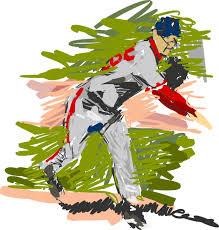 3 Games Guaranteed April 1st, 2020 Age Cutoff Awards for 1st and 2nd place Licensed Officials in all games/divisions Contact TJ Powers @ (937) 564-8401 or tj_powers@arcanum-butlerk12.oh.usRegistration forms available at www.wavebaseball.netAGE DIVISION PITCHING BASES COST 8U COACH 60 FEET $300 9U 46 FEET 60 FEET $350 10U 46 FEET 60 FEET $350 12U 50 FEET 75 FEET $350 13U 54 FEET 80 FEET $350 14U 60 FEET 90 FEET $400 